BESTELFORMULIER		in samenwerking met     PAASACTIE 2022	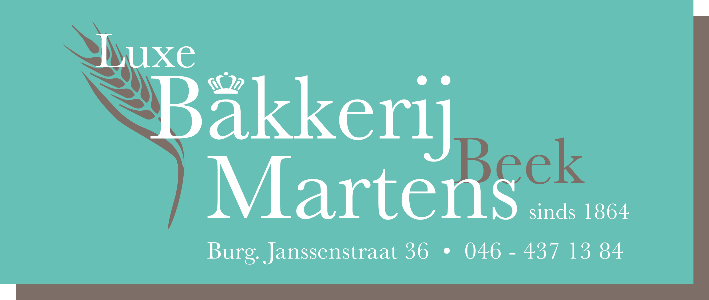 Naam + Team:………………………………………………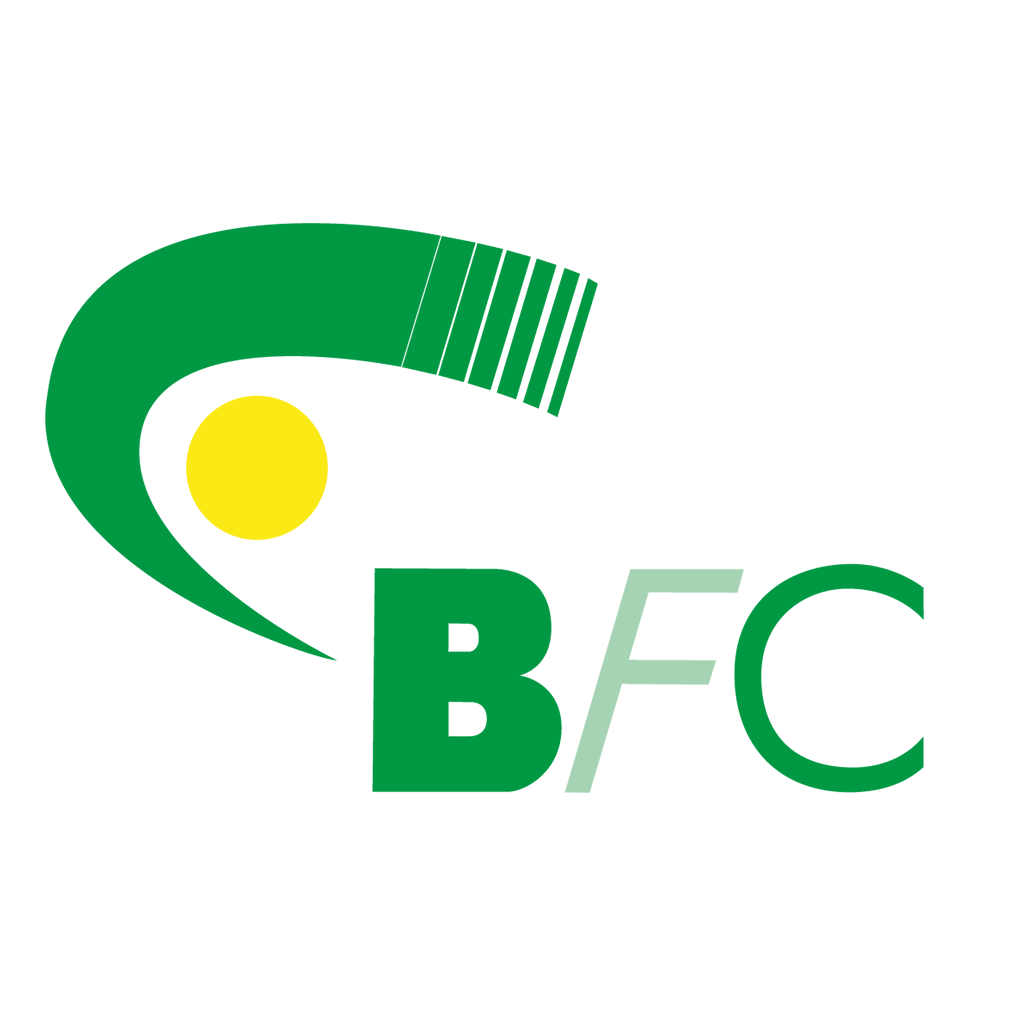 Adres:…………………………………………………………..Telefoonnummer:…………………………………………E-mail adres:………………………………………………..	Uiterlijke inleverdatum 9 april 2022	Betalen: gepast contant in een enveloppe voorzien van naam en teamPAASBOX:Box 1:        		x o,35       = 	€Box 1(6st)		x €2.00     = 	€Box 2         		x € 9,50    = 	€Box 3        		x €15.-      = 	€Box 4       		x €25,-      = 	€Box 5      		x € 35,-     = 	€Box 6      		x €12.50   = 	 €Totaal						€	Inleveren bij je team of bij:Domenique: Wolfeynde 10a,  06 349 37 817  domeniqueesther@ziggo.nl Kirsten: Dr Beckersstraat 41 ,  06 189 14 597   kirsten.75@hotmail.com Ik kom mijn Pakket(jes) halen op:Woe 13-4    16.00-19.00 uurDo    14-4    16.00-19.00 uurVrij  15-4     17.00-19.00 uur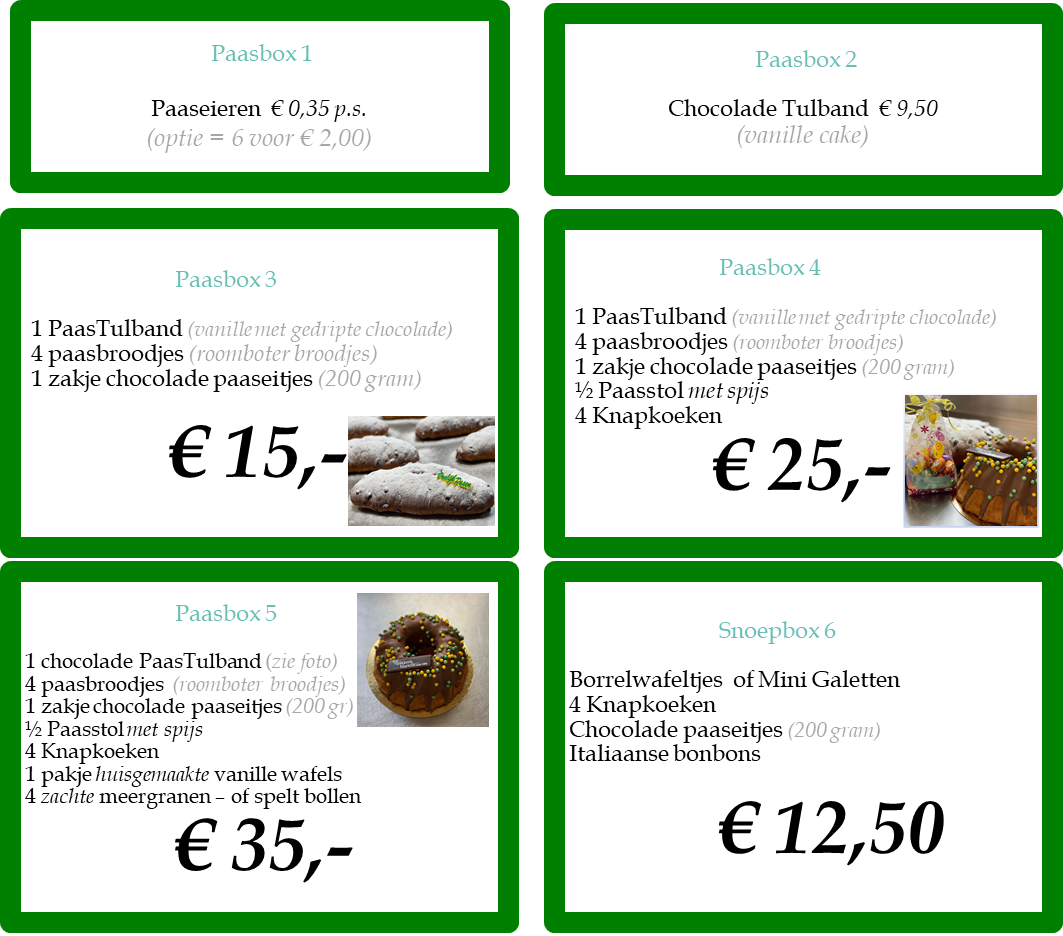 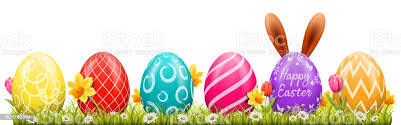 Win een bal of shirt voor de meeste verkochte eieren of boxen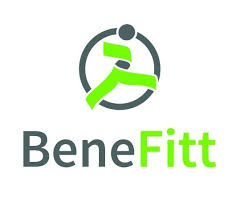        Mede mogelijk gemaakt door Benefitt